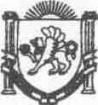 Республика КрымНижнегорский районЧкаловский сельский совет33-я сессия I-го созываРЕШЕНИЕ №901.12.2017г.		 							с.ЧкаловоО разработке проектно-сметнойдокументации по капитальному ремонтуводопроводной сети в с ЗаливноеРассмотрев решение постоянной комиссии Чкаловского сельского совета Нижнегорского района Республики Крым по вопросам ЖКХ, благоустройству, инфраструктуре и ликвидации ЧС, руководствуясь Федеральным Законом от 06.10.2003 № 131-ФЗ «Об общих принципах организации местного самоуправления в Российской Федерации», Уставом Муниципального образования Чкаловское сельское поселение, Чкаловский сельский советРЕШИЛ:Разработать проектно-сметную документацию по капитальному ремонту водопроводной сети  с.Заливное Нижнегорского района Республики Крым.Поручить ООО «Крымская Водная Компания» разработать и изготовить проектно-сметную документацию по капитальному ремонту водопроводной сети с.Заливное Нижнегорского района Республики Крым.Поручить Председателю Чкаловского сельского совета - главе администрации Чкаловского сельского поселения Халицкой М.Б. подписать договор с ООО «Крымская Водная Компания» о разработке и изготовлении проектно-сметной документации по капитальному ремонту водопроводной сети  с.Заливное Нижнегорского района Республики Крым.4.Обнародовать решение на информационном стенде Чкаловского сельского совета расположенного по адресу: 297112, Республика Крым, Нижнегорский р-н, с.Чкалово, ул.Центральная, 54-а  и официальном сайте Чкаловского сельского поселения чкаловское.рф.  5.Контроль за исполнением настоящего решения возложить на постоянную комиссию по  вопросам ЖКХ, благоустройству, инфраструктуре и ликвидации ЧСПредседатель Чкаловского сельского совета – глава администрации Чкаловского сельского поселения                                       								М.Б.Халицкая